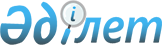 О признании утратившими силу некоторых постановлений акимата Северо-Казахстанской областиПостановление акимата Северо-Казахстанской области от 22 июня 2021 года № 124. Зарегистрировано в Министерстве юстиции Республики Казахстан 29 июня 2021 года № 23209
      В соответствии с пунктом 2 статьи 27 Закона Республики Казахстан "О местном государственном управлении и самоуправлении в Республике Казахстан", статьи 27 Закона Республики Казахстан "О правовых актах" акимат Северо-Казахстанской области ПОСТАНОВЛЯЕТ:
      1. Признать утратившими силу следующие постановления акимата Северо-Казахстанской области:
      постановление акимата Северо-Казахстанской области от 27 мая 2016 года № 188 "Об утверждении перечня открытых данных, размещаемых на интернет-портале открытых данных" (зарегистрировано в Реестре государственной регистрации нормативных правовых актов под № 3845);
      постановление акимата Северо-Казахстанской области от 03 марта 2020 года № 46 "О внесении изменения в постановление акимата Северо-Казахстанской области от 27 мая 2016 года № 188 "Об утверждении перечня открытых данных, размещаемых на интернет-портале открытых данных" (зарегистрировано в Реестре государственной регистрации нормативных правовых актов под № 6076).
      2. Контроль за исполнением настоящего постановления возложить на руководителя аппарата акима Северо-Казахстанской области.
      3. Настоящее постановление вводится в действие по истечении десяти календарных дней после дня его первого официального опубликования.
					© 2012. РГП на ПХВ «Институт законодательства и правовой информации Республики Казахстан» Министерства юстиции Республики Казахстан
				
      Аким Северо-Казахстанской области

К. Аксакалов
